Landjugend Steiermark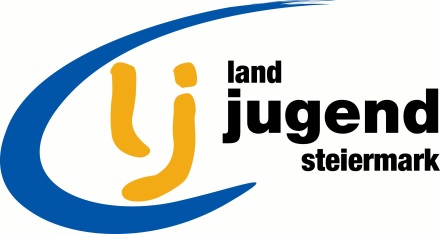 Krottendorfer Str. 81, 8052 Grazwww.stmklandjugend.atlandjugend@lk-stmk.at LANDESENTSCHEIDAgrar- & Genussolympiade04. Oktober 2014, LFS Silberberg (LB)Station A5BetriebswirtschaftJury:			Max. Punkte:	20 PunkteZeitdauer:		15 minAllgemeine Betriebswirtschaft (9 Punkte)Ordnet die Kärtchen den fixen und variablen Kosten richtig zu!je 0,25 Punkte = 2,5 PunkteOrdnet die Kärtchen richtig zu den Positionen Anlagevermögen und Umlaufvermögen zu!je 0,25 Punkte = 2,5 PunkteWie berechnet sich der Deckungsbeitrag ganz allgemein?Deckungsbeitrag = Erlös – variable Kosten1 PunktWas versteht man unter dem Break-Even-Point (Erklärung) und was passiert, wenn man ihn UNTERschreitet?Der Break-Even-Point (Kostendeckungspunkt oder Gewinnschwelle) ist jener Punkt, an dem Kosten und Erlöse gleich groß sind.Erreicht man den Break-Even-Point nicht, so macht man Verluste.1 PunktWas versteht man unter Fixkostendegression?Die Verringerung der fixen Stückkosten mit zunehmender Auslastung oder Erzeugungsmenge (Fixkosten pro erzeugter oder verbrauchter Einheit)1 PunktDer Begriff „Einheitswert“ ist in der Land- und Forstwirtschaft im Jahr 2014 in aller Munde. Aber wofür steht der „Einheitswert eines Betriebes“?Einheitliche Bemessungsgrundlage für eine Reihe von Abgaben und SteuernStandardisierter Ertragswert in Geldeinheiten, der die natürlichen und wirtschaftlichen Ertragsbedingungen widerspiegeltInfo: Frage ist richtig beantwortet, wenn einer der beiden Punkte angeführt ist.1 PunktEinkünfte in der Land- und Forstwirtschaft (5 Punkte)Vervollständigt den folgenden Text über die Einkunftsarten in der Land- und Forstwirtschaft. Als kleine Hilfestellung sind alle Wörter angegeben, die ihr im Lückentext einsetzen müsst.Arbeitsleistung – außerlandwirtschaftliche Erwerbseinkommen – Direktvermarktung – Eigenkapitals – Einkünfte – entlohnten – Familienbeihilfe – Glücksspiel – landwirtschaftliche Erwerbseinkommen – nicht-entlohnten – Sozialeinkommen – Renten – Unternehmensertrag – Unternehmensgewinn – Unternehmensaufwand Das Gesamteinkommen der bäuerlichen Familie kann aus folgenden Quellen stammen:Einkünfte aus der Land- und Forstwirtschaft:pflanzliche, tierische und forstliche ProduktionDirektvermarktungUrlaub auf dem Bauernhofbetriebsbezogene öffentliche ZuschüsseAußerlandwirtschaftliche Erwerbseinkommen:Nebeneinkommen aus selbstständiger oder unselbstständiger ErwerbstätigkeitSozialeinkommen: Nebeneinkommen ausFamilienbeihilfeSchülerbeihilfeRentenSozialtransfersEinkünfte aus der Land- und Forstwirtschaft errechnen sich, indem vom Unternehmensertrag der Unternehmensaufwand abgezogen wird. Sie umfassen jenen Betrag, der dem Betriebsleiter oder der Betriebsleiterin und seinen/ihren mithelfenden nicht-entlohnten Familienangehörigen als Entgelt für die Arbeitsleistung, die unternehmerische Tätigkeit und den Einsatz des Eigenkapitals zufließen.5 PunkteBetriebswirtschaftslehre in der Praxis (6 Punkte)Ein Landwirt kauft sich eine neue Press-Wickel-Kombination für Siloballen. Er verrechnet bei anderen Landwirten einen Preis von 15 Euro pro Ballen. Hat er diesen Preis kostendeckend kalkuliert? Und wenn ja, wieviel Lohn bleibt ihm jährlich für seine Arbeitszeit übrig, wenn keine weiteren Nebenkosten berücksichtigt werden?Anschaffung: 40.000 €Maschinenbezogene Fixkosten pro Jahr: 10 % vom NeuwertMaschinenbezogene variable Kosten: 7 € / BallenAuslastung: 4.000 Ballen pro JahrAbzudeckende Kosten für den Traktor: 5 € / Ballen/Jahr3 PunkteBerechnet die jährliche AFA in Euro und %, sowie die Abschreibungsschwelle in Stunden pro Jahr!Traktor Neuwert		160.000 €Nutzungsdauer		20 JahreLebensdauer			10.000 BetriebsstundenAFA in Euro =			160.000 / 20 = 8.000 €AFA in % =			100 / 20 = 5 %Abschreibungsschwelle in Stunden pro Jahr = 10.000 / 20 = 500 Stunden3 PunkteStartnummerArbeitsbeginnTeamAbgabezeitBezirkErreichte PunkteFixkostenVariable KostenAbschreibungReparaturenVersicherungenTreibstoffeZinsenFuttermittelLöhne für ständig beschäftigte FremdarbeitskräfteDüngerSteuernPachtAnlagevermögenUmlaufvermögenBodenMastviehMaschinen und GeräteGeldMehrjährige PflanzenbeständeEinjährige PflanzenbeständeMehrjährige TierbeständeVorräteGebäude und bauliche AnlagenTreibstoffe